Be a Blessing This Holiday Season!  Glorybound Ministries is collecting food items to share with those in need.  Would you please consider giving some donations? 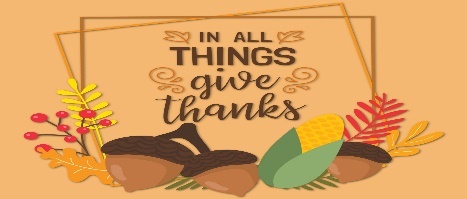 Please feel free to donate any other items not included on this list. You can also donate cash or gift cards and we will shop for items needed. WE WILL BE DISTRIBUTING GIFT BOXES on November 18.Thank you for your help in providing this blessing for families in need. Any questions, please contact Diane @ diane@gloryboundmn.org or call 763-486-7301Holiday Food Suggestions Holiday Food Suggestions Holiday Food Suggestions Dinner 	 	     Breakfast         	      Extras Turkey 	 	     Sausage 	                   Pasta  Dressing 	     Eggs 	                   Spaghetti Sauce Gravy 	 	     Oatmeal   	      Bread Green Beans 	     Pancake Mix  	      Granola Bars Canned Veggies     Syrup 	  	      Peanut Butter Potatoes 	     Cereal 	  	      Cheese Cranberry Sauce     Juice 	  	      Jam/Jelly Butter or Margarine     Canned Fruit  	      Cookies    Sweet Potatoes/Yams  Sweet Potatoes/Yams      Yogurt   	                  Paper Products Celery Onions 	Mac & Cheese       	 Celery Onions 	Mac & Cheese       	     Milk 	  	 	    Marshmallows